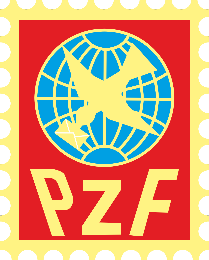 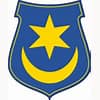                                     Krajowa Wirtualna Wystawa Filatelistyczna II stopnia„Jan Szczepanik – polski Edison – 150 rocznica urodzin – Tarnów 2022”ZGŁOSZENIE EKSPONATUUstalenia Komitetu OrganizacyjnegoUstalenia Komitetu OrganizacyjnegoUstalenia Komitetu OrganizacyjnegoGrupaKlasaEkranówWystawca (imię i nazwisko):Wystawca (imię i nazwisko):Młodzież -dataurodzeniaKlasaKlasaKlasaKlasaKlasaKlasaIlość ekranówIlość ekranówIlość ekranówIlość ekranówIlość ekranówAdres:Adres:e’maile’maile’maile’maile’maile’maile’maile’maile’maile’maile’maile’mailAdres:Adres:Nr telefonuNr telefonuNr telefonuNr telefonuNr telefonuNr telefonuNr telefonuNr telefonuNr telefonuNr telefonuNr telefonuNr telefonuTytuł eksponatu:Tytuł eksponatu:Tytuł eksponatu:Tytuł eksponatu:Tytuł eksponatu:Okręg PZFOkręg PZFOkręg PZFOkręg PZFOkręg PZFOkręg PZFOkręg PZFOkręg PZFOkręg PZFOpis eksponatu:Opis eksponatu:Opis eksponatu:Opis eksponatu:Opis eksponatu:Opis eksponatu:Opis eksponatu:Opis eksponatu:Opis eksponatu:Opis eksponatu:Opis eksponatu:Opis eksponatu:Opis eksponatu:Opis eksponatu:Wyróżnienia w ostatnich latachWyróżnienia w ostatnich latachWyróżnienia w ostatnich latachWyróżnienia w ostatnich latachWyróżnienia w ostatnich latachWyróżnienia w ostatnich latachWyróżnienia w ostatnich latachWyróżnienia w ostatnich latachWyróżnienia w ostatnich latachWyróżnienia w ostatnich latachWyróżnienia w ostatnich latachWyróżnienia w ostatnich latachWyróżnienia w ostatnich latachWyróżnienia w ostatnich latachRokNazwa i stopień wystawyNazwa i stopień wystawyNazwa i stopień wystawyDZDZZDPZPZPZDSSPSBSkan eksponatu zostanie przesłany na adres mail: wchw@op.pl do 21 października 2022 roku za pomocą pendrive lub przez We Transfer.Skan eksponatu zostanie przesłany na adres mail: wchw@op.pl do 21 października 2022 roku za pomocą pendrive lub przez We Transfer.Skan eksponatu zostanie przesłany na adres mail: wchw@op.pl do 21 października 2022 roku za pomocą pendrive lub przez We Transfer.Skan eksponatu zostanie przesłany na adres mail: wchw@op.pl do 21 października 2022 roku za pomocą pendrive lub przez We Transfer.Skan eksponatu zostanie przesłany na adres mail: wchw@op.pl do 21 października 2022 roku za pomocą pendrive lub przez We Transfer.Skan eksponatu zostanie przesłany na adres mail: wchw@op.pl do 21 października 2022 roku za pomocą pendrive lub przez We Transfer.Skan eksponatu zostanie przesłany na adres mail: wchw@op.pl do 21 października 2022 roku za pomocą pendrive lub przez We Transfer.Skan eksponatu zostanie przesłany na adres mail: wchw@op.pl do 21 października 2022 roku za pomocą pendrive lub przez We Transfer.Skan eksponatu zostanie przesłany na adres mail: wchw@op.pl do 21 października 2022 roku za pomocą pendrive lub przez We Transfer.Skan eksponatu zostanie przesłany na adres mail: wchw@op.pl do 21 października 2022 roku za pomocą pendrive lub przez We Transfer.Skan eksponatu zostanie przesłany na adres mail: wchw@op.pl do 21 października 2022 roku za pomocą pendrive lub przez We Transfer.Skan eksponatu zostanie przesłany na adres mail: wchw@op.pl do 21 października 2022 roku za pomocą pendrive lub przez We Transfer.Skan eksponatu zostanie przesłany na adres mail: wchw@op.pl do 21 października 2022 roku za pomocą pendrive lub przez We Transfer.Skan eksponatu zostanie przesłany na adres mail: wchw@op.pl do 21 października 2022 roku za pomocą pendrive lub przez We Transfer.……………………………….                                                                                                   ……………………………………..                    data                                                                                                                                       podpis Wystawcy……………………………….                                                                                                   ……………………………………..                    data                                                                                                                                       podpis Wystawcy……………………………….                                                                                                   ……………………………………..                    data                                                                                                                                       podpis Wystawcy……………………………….                                                                                                   ……………………………………..                    data                                                                                                                                       podpis Wystawcy……………………………….                                                                                                   ……………………………………..                    data                                                                                                                                       podpis Wystawcy……………………………….                                                                                                   ……………………………………..                    data                                                                                                                                       podpis Wystawcy……………………………….                                                                                                   ……………………………………..                    data                                                                                                                                       podpis Wystawcy……………………………….                                                                                                   ……………………………………..                    data                                                                                                                                       podpis Wystawcy……………………………….                                                                                                   ……………………………………..                    data                                                                                                                                       podpis Wystawcy……………………………….                                                                                                   ……………………………………..                    data                                                                                                                                       podpis Wystawcy……………………………….                                                                                                   ……………………………………..                    data                                                                                                                                       podpis Wystawcy……………………………….                                                                                                   ……………………………………..                    data                                                                                                                                       podpis Wystawcy……………………………….                                                                                                   ……………………………………..                    data                                                                                                                                       podpis Wystawcy……………………………….                                                                                                   ……………………………………..                    data                                                                                                                                       podpis Wystawcy